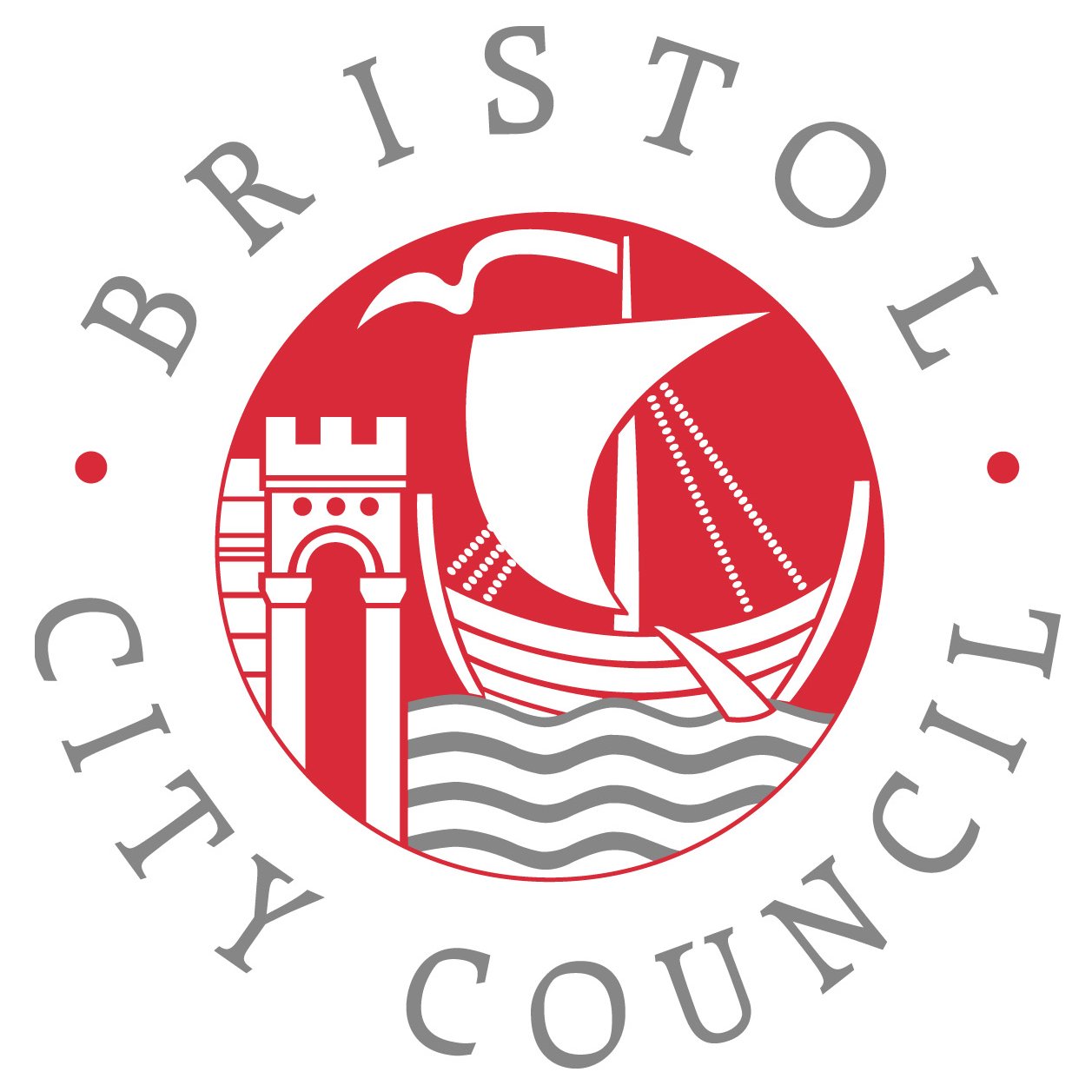 Weekly list of registered applications for the week commencing Monday 16 March 2014Received by CHIS on 2 AprilThis is a list of applications which were registered by the City Council during the week identified above.Please click on the application number link to view the plans and documents.  If you are unable to view the documents please telephone 0117 922 3000.CabotApplication No.	15/01411/F   XXXDate Received	19 March 2015Date Registered	19 March 2015Type of Application	Full PlanningProposal	Change of use of first-third floor offices (Use class B1a) to studio apartments and 1-bed flats (sui generis student use) with associated internal and external alterations, refuse and cycle storage.Applicant	Westend Investments (Clifton) LtdCase Officer		Ben BurkeTel No.		0117 922 3434Application No.	15/01412/LA  XXXDate Received	19 March 2015Date Registered	19 March 2015Type of Application	Listed Building Consent (Alter/Extend)Proposal	Internal and external works/alterations in connection with the proposed change of use of first-third floor offices (Use class B1a) to studio apartments and 1-bed flats.Applicant	Westend Investments (Clifton) LtdCase Officer		Ben Burke                Tel No.		0117 922 343CliftonApplication No.	15/01313/VCDate Received	16 March 2015Date Registered	16 March 2015Type of Application	Works to Trees in Conservation AreasProposal	Diseased sycamore at bottom of garden which we wish to remove and replace with two smaller treesApplicant	Dr Simon Langton HewerCase Officer		Laurence WoodTel No.		0117 922 3728Application No.	15/01364/VCDate Received	16 March 2015Date Registered	16 March 2015Type of Application	Works to Trees in Conservation AreasProposal	T1 - Flowering Cherry - Fell due to overcrowding. T2 Weeping Birch - Removal of highest branch and reshaping of tree.Applicant	Mr James SimmondsCase Officer		Laurence WoodTel No.		0117 922 3728Application No.	15/01378/CEDate Received	18 March 2015Date Registered	20 March 2015Type of Application	Certificate of Lawfulness - existingProposal	Certificate of existing lawful use for the use of 12 Bellevue Crescent as 4no self-contained flats.Applicant	Burning Issues LimitedCase Officer		Thomas WilkinsonTel No.		0117 903 7724Application No.	15/01390/VPDate Received	18 March 2015Date Registered	18 March 2015Type of Application	Tree Preservation OrderProposal	T1 & T2- Sycamores- Crown reduce by 20%-30%, crown lift by 10%, thin by 10%, clean the stems and remove the IvyApplicant	27-28 Sion Hill Management CoCase Officer		Laurence WoodTel No.		0117 922 3728Application No.	15/01407/VCDate Received	19 March 2015Date Registered	19 March 2015Type of Application	Works to Trees in Conservation AreasProposal	T1: Ash is causing damage to retaining wall over highway and the roots are potentially posing as a risk of damage to neighbouring property. T2: Lilac is to close to the neighbouring property which is potentially suffer from subsidence, which is under investigation.Applicant	Top Tree ServicesCase Officer		Laurence WoodTel No.		0117 922 3728Application No.	15/01428/FDate Received	19 March 2015Date Registered	19 March 2015Type of Application	Full PlanningProposal	Proposed refurbishment of existing south wing to create a new entrance, foyer, box office and central circulation core. Change use of Pump Room to dance studio/events space. Construction of new roof over existing water tanks to allow use as dance studio/events space.Applicant	Bristol Community Dance Centre LtdCase Officer		Thomas WilkinsonTel No.		0117 903 7724Application No.	15/01429/LADate Received	19 March 2015Date Registered	19 March 2015Type of Application	Listed Building Consent (Alter/Extend)Proposal	Proposed refurbishment of existing South wing to create new entrance, foyer, box office and central circulation core. Change use of pump room to dance studio/events space. Construction of new roof over existing water tanks to allow use as dance studio/events space.Applicant	Bristol Community Dance Centre LtdCase Officer		Thomas WilkinsonTel No.		0117 903 7724Clifton EastApplication No.	15/00858/F   XXXDate Received	20 February 2015Date Registered	16 March 2015Type of Application	Full PlanningProposal	Proposed first floor extension to existing building to provide 2 no. cluster flats of accommodation (Use Class C4) and 2 no. studio flatsApplicant	BBH (Bristol) LimitedCase Officer		Rob McGovernTel No.		0117 922 3042Application No.	15/01121/F  XXXDate Received	5 March 2015Date Registered	16 March 2015Type of Application	Full PlanningProposal	Proposed  conversion of the nightclub on the first floor and erection of second floor extension to provide 14 No1,2,3 & 4-bedroom residential units (Use Class C3); new entrance to residential and commercial floorspace; changes to the appearance of the existing ground floor retail units; refuse/recycling and cycle space provision and associated works.(Major)Applicant	Floatzone LtdCase Officer		Ben BurkeTel No.		0117 922 3434Application No.	15/01336/VPDate Received	13 March 2015Date Registered	18 March 2015Type of Application	Tree Preservation OrderProposal	Sycamore - Self-seeded. Fell due to excessive shading. TPO 134.Applicant	Ms Christine CharmanCase Officer		Laurence WoodTel No.		0117 922 3728Application No.	15/01321/VPDate Received	16 March 2015Date Registered	16 March 2015Type of Application	Tree Preservation OrderProposal	Sycamore -  Remove lower branches to a height of 1-0m to improve clearance over the driveway. Reduce crown height and spread by approx 2-2m to prune by 20% - 25%Applicant	Mr & Mrs EvansCase Officer		Laurence WoodTel No.		0117 922 3728Application No.	15/01326/F   XXXDate Received	16 March 2015Date Registered	20 March 2015Type of Application	Full PlanningProposal	Proposed two storey dwelling house (Use Class C3), fronting King's Parade Avenue.Applicant	West End Investments (Clifton) LimitedCase Officer		Rob McGovernTel No.		0117 922 3042Application No.	15/01328/CONDDate Received	16 March 2015Date Registered	16 March 2015Type of Application	Approval/Discharge of conditionsProposal	Application to approve details in relation to condition nos. 2 (Detailed drawings) 3 (Sample panels) 4 (Landscaping) of planning permission number 13/01074/F & 13/01075/LC - Demolition of 2 no. extensions on nos. 2 and 3 Downside Road respectively. Erection of a link building between nos. 2 and 3 Downside Road incorporating disabled access provision together circulation, teaching and rehearsal space. The provision of 16 no. new cycle parking hoops (creating space for 32 no. cycles) under cover.Applicant	Bristol Old Vic Theatre SchoolCase Officer		Charlotte SangwayTel No.		0117 922 3047Application No.	15/01421/CONDDate Received	16 March 2015Date Registered	20 March 2015Type of Application	Approval/Discharge of conditionsProposal	Application to approve details in relation to condition nos. 2 (Samples) of planning permission number 14/03184/F Change of use from a garage to a single residential unit, including alteration to roof line and front elevation.Applicant	Mrs Heidi JacksonCase Officer		Rob McGovernTel No.		0117 922 3042Application No.	15/01442/FDate Received	17 March 2015Date Registered	17 March 2015Type of Application	Full PlanningProposal	Conversion of upper floors to a self-contained residential unit with new access formed to rear.Applicant	Ms Ruth HockeyCase Officer		Bruce RiskTel No.		0117 922 2299Application No.	15/01410/VCDate Received	18 March 2015Date Registered	19 March 2015Type of Application	Works to Trees in Conservation AreasProposal	Maple - Crown reduce up to 3m to allow increased light to Hall Floor Flat.Applicant	Dr Lali AyersCase Officer		Laurence WoodTel No.		0117 922 3728Application No.	15/01441/VCDate Received	20 March 2015Date Registered	20 March 2015Type of Application	Works to Trees in Conservation AreasProposal	T1 - Norway Maple - reduce back to previous reduction points.T2 - cherry - reduce to previous reduction points.Applicant	Mr Andrew MorganCase Officer		Laurence WoodTel No.		0117 922 3728Application No.	15/01462/VPDate Received	20 March 2015Date Registered	20 March 2015Type of Application	Tree Preservation OrderProposal	G1 - 4 Lime Trees - Crown thin by 10% and raise slightly and tidy. TPO 1108Applicant	Mr Andrew MorganCase Officer		Laurence WoodTel No.		0117 922 3728Site Address66 Queens Road Clifton Bristol BS8 1QU Site Address66 Queens Road Clifton Bristol BS8 1QU Site Address29 Canynge Square Bristol BS8 3LB  Site Address1 Emily Place Bristol BS8 3ND  Site Address12 Bellevue Crescent Bristol BS8 4TE  Site Address27 And 28 Sion Hill Bristol BS8 4AZ  Site Address12 Oldfield Road Bristol BS8 4QQ  Site AddressDance Centre Jacobs Wells Road Bristol BS8 1DX Site AddressDance Centre Jacobs Wells Road Bristol BS8 1DX Site Address140A Whiteladies Road Bristol BS8 2RS  Site AddressClifton Down Station Whiteladies Road Bristol BS8 2PH Site AddressGround Floor Flat 9 Richmond Park Road Bristol BS8 3AS Site Address9 Miles Road Bristol   Site Address98 Kings Parade Avenue Bristol   Site Address1 - 3 Downside Road Bristol BS8 2XE  Site Address8 Richmond Lane Bristol BS8 1AZ  Site Address172 Whiteladies Road Bristol BS8 2XU  Site Address13 Apsley Road Bristol BS8 2SH  Site Address68 Pembroke Road Clifton Bristol BS8 3ED Site AddressWar Memorial All Saints Church Pembroke Road Clifton Bristol